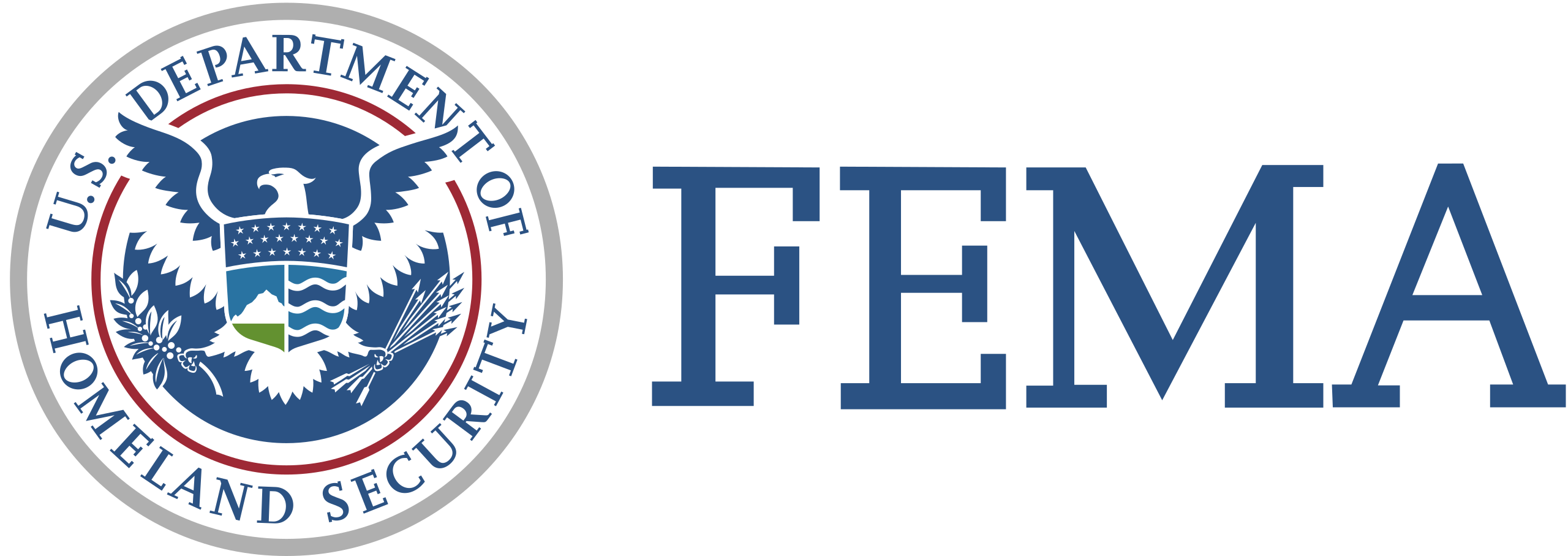 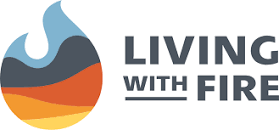 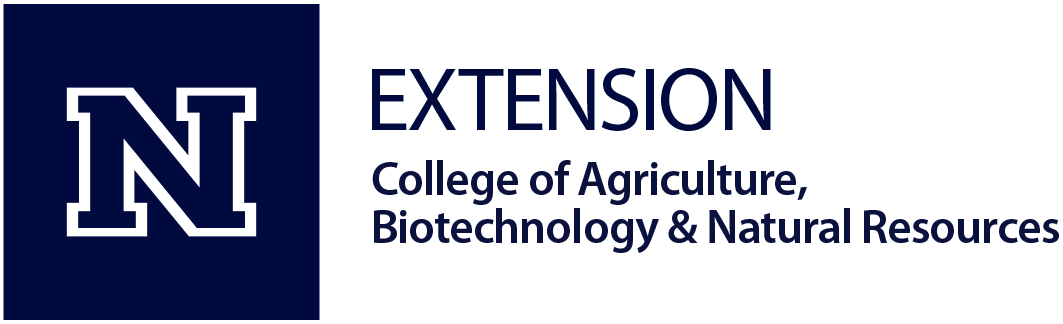 Authors: Spencer Eusden and Christina Restaino. University of Nevada, Reno Extension Living With Fire ProgramThe University of Nevada, Reno is committed to providing a place of work and learning free of discrimination on the basis of a person's age (40 or older), disability, whether actual or perceived by others (including service-connected disabilities), gender (including pregnancy related conditions), military status or military obligations, sexual orientation, gender identity or expression, genetic information, national origin, race (including hair texture and protected hairstyles such as natural hairstyles, afros, bantu knots, curls, braids, locks and twists), color, or religion (protected classes). Where discrimination is found to have occurred, the University will act to stop the discrimination, to prevent its recurrence, to remedy its effects, and to discipline those responsible.Copyright © 2023, University of Nevada, Reno Extension. All rights reserved. No part of this publication may be reproduced, modified, published, transmitted, used, displayed, stored in a retrieval system, or transmitted in any form or by any means electronic, mechanical, photocopy, recording or otherwise without the prior written permission of the publisher and authoring agency.A partnership of Nevada counties; University of Nevada, Reno; and the U.S. Department of Agriculture. This project was funded by the Federal Emergency Management Agency.AcknowledgmentThese materials are the result of an extensive stakeholder engagement process featuring input from over 160 different teachers, scientists, tribal members and fire professionals across Nevada and the western United States. The University of Nevada, Reno Extension Living With Fire Program greatly appreciates all these individuals and groups who helped shape, revise, and pilot this curriculum. Teacher Overview: Living With Fire Earth Science UnitsThe Nevada High School Fire Science Curriculum is designed to fit into existing earth science high school courses, helping teachers meet required standards. Unit one is focused on wildfire severity, erosion, and nutrient cycling. Unit two explores how wildfire may be impacted by climate change. These units do not need to be used back-to-back. Each lesson is built for a 45-minute class period. Both units build on concepts covered in the Biology Curriculum unit, but the Biology Curriculum unit is not a prerequisite.ScheduleUnit 1 Wildfire Severity, Erosion, and Restoration (Lessons 1 - 3)Lesson 1: Students will explore factors that impact wildfire behavior and severity by viewing wildfire severity data of the 2018 South Sugarloaf in Google Earth and then using an online wildfire behavior simulation.Lesson 2: Students will design and conduct a short lab experiment to explore the effects of wildfire on the potential for erosion and landslides. Requires some basic lab materials.Lesson 3: Students will apply their knowledge of wildfire severity and post-fire erosion to design a post wildfire report plan for a Nevada wildfire of their choice. Students’ reports will describe the impact of the wildfire and identify priority areas for conducting restoration.Unit 2 Climate Change and Wildfire (Lessons 1 - 2)Lesson 1: Students are given an overview of factors that affect wildfire behavior and connections between those factors and Nevada’s climate. Then, students review projections for temperature, precipitation and evaporative demand from the Nevada Climate Initiative Strategy to create their own prediction of future wildfire in Nevada.Lesson 2: Students will compare their predictions to scenarios described in the Nevada Climate Initiative. Then finish by brainstorming ways humans could adapt to or mitigate some of the possible negative future scenarios.Standards AlignmentTeacher Notes and MaterialsBefore the lessonSend home the parent letter to notify parents of the upcoming unit in case any of your students have significant wildfire-related trauma you do not know about.Read the included trauma-informed guide for teachers.If students have not previously used the Biology Curriculum unit you may want to spend some additional time emphasizing the fire behavior triangle at the end of lesson 1 and beginning of lesson 2. Print color copies. The information sheets are designed to be printed in color and reused in multiple classes. The worksheets can be printed in black and white with one copy per student or group. Unit 1 Wildfire Severity, Erosion and RestorationLessons 1 and 3 require the use of computers. This activity works best with one student per computer, however, groups of 2-3 students sharing a single computer is reasonable. Lesson 2 requires a lab activity with some materials that need to be gathered ahead of timeRequired materials (per group of 3-5) 2 aluminum cookie/roasting trays1-2 printed and laminated erosion color cards2 clear plastic cups or beakers (suggested 400 mililiters or 6 ounces in size or greater)A large scoop or ladle to move soil into traysBucket of soil (3 gallons per class of 30)Bucket of organic litter (pine needles work great; 1.5 to 2 gallons per class of 30)A large plastic tub or Rubbermaid bin to collect wet soil mixtures (one per class)Lesson 2 assumes students understand abiotic factors and can name examples of abiotic factors in Nevada. If your students are not at that level, plan to cover that at the beginning of the lesson.Unit 2 Climate Change and WildfireThis lesson can be completed entirely with pencil and paper. However, the student information sheet has several maps that need to be printed in color for students to read. If you have any questions about using the curriculum, contact Living With Fire Curriculum Developer Spencer Eusden at seusden@unr.edu.Table of ContentsOverview DocumentsTeacher Curriculum Guide and Table of Contents Earth Science Parent LetterWildfire Curriculum Trauma-Informed Teacher InformationUnit OneLesson 1: Wildfire SeverityLesson 1 (Wildfire Severity) PowerPointLesson 1 (Wildfire Severity) Severity Map InstructionsLesson 1 (Wildfire Severity) Student WorksheetLesson 2: Erosion and WildfireLesson 2 (Erosion and Wildfire) PowerPointLesson 2 (Erosion and Wildfire) Student WorksheetLesson 2 (Erosion and Wildfire) Soil Color Chart 4xLesson 3: Post Wildfire ReportLesson 3 (Post Wildfire Report) PowerPointLesson 3 (Post Wildfire Report) Choosing a Wildfire InstructionsLesson 3 (Post Wildfire Report) Student Information SheetLesson 3 (Post Wildfire Report) Student WorksheetUnit TwoLesson 1: Predicting Future WildfireLesson 1 (Predicting Future Wildfire) PowerPointLesson 1 (Predicting Future Wildfire) Student Information Sheet Lesson 1 (Predicting Future Wildfire) Student Worksheet Lesson 2: Prediction EvaluationLesson 2 (Prediction Evaluation) PowerPointLesson 2 (Prediction Evaluation) Future Wildfire Projection Standards and DCIsUnit OneUnit OneUnit OneUnit TwoUnit TwoStandards and DCIsLesson 1Lesson 2Lesson 3Lesson 1Lesson 2ESS 2-2XXESS 2-5XDCI 2.AXXDCI 2.CXESS 3-5XXESS 3.DXXETS S1 BXScience and Engineering PracticesUnit OneUnit OneUnit OneUnit TwoUnit TwoScience and Engineering PracticesLesson 1Lesson 2Lesson 3Lesson 1Lesson 21 Asking questionsXX2 Developing modelsX3 Planning investigationsX4 Analyzing dataXXX5 Computational thinking6 Constructing explanationsXXX7 Evidence based argumentsXXX8 Obtaining and communicating informationXXXCross Cutting ConceptsUnit OneUnit OneUnit OneUnit TwoUnit TwoCross Cutting ConceptsLesson 1Lesson 2Lesson 3Lesson 1Lesson 2PatternsXXCause and effectXXXXScale, proportion, and quantityXSystems and system modelsXXEnergy and matterStructure and functionStability and changeXXXX